Конспект урока по обществознанию в 8 классеТема: «Главные вопросы экономики».Цели и задачи: познакомить с основными вопросами, стоящими перед экономикой любого общества и особенностями функционирования основных экономических систем.Планируемые результаты: предметные: применять понятийный аппарат обществоведческих знаний для раскрытия понятий экономическая эффективность, экономическая система, традиционная, централизованная, рыночная и смешанная экономика, рынок; описывать и иллюстрировать примерами решения основных вопросов участниками экономики; различать и сопоставлять основные типы экономических систем; характеризовать способы координации хозяйственной жизни в различных экономических системах; метапредметные УУД — 1) коммуникативные: точно и грамотно выражать свои мысли, отстаивать свою точку зрения в процессе дискуссии; формировать навыки учебного сотрудничества в ходе индивидуальной и групповой работы; 2) регулятивные: определять последовательность промежуточных целей с учетом конечного результата; составлять план действий; формировать целевые установки учебной деятельности; выстраивать алгоритм действий; 3) познавательные: осуществлять анализ объектов с выделением существенных и несущественных признаков; извлекать информацию из мнений других людей; ставить репродуктивные вопросы по изученному материалу; давать определения понятий, устанавливать аналогии, классифицировать явления; предъявлять результаты своей деятельности в форме устного сообщения, участия в дискуссии, беседы; личностные УУД: формирование познавательного интереса к экономическим вопросам современности; осмысление социально-нравственного опыта предшествующих поколений; развитие творческих способностей через активные формы деятельности.Оборудование: учебник, тетрадь, доска.Тип урока: урок получения новых знаний.Ход урокаI.   Организационный моментII.  Актуализация опорных знанийПроверим, насколько хорошо вы усвоили изученный материал.1. Нужда в чем-либо необходимом для поддержания жизнедеятельности и развития личности и общества в целом:1) цель2) средство3) потребность4) производство2. Одна из главных экономических проблем, определяющая во многом жизнь общества:1) ограниченность свободных благ2) ограниченность ресурсов3) лень4) альтернативная стоимость3. Из двух суждений: а) все жизненные блага человек производит сам; б) жизненные блага бывают предметами потребления:1) верно только а2) верно только б3) верны оба суждения4) оба суждения неверны4. Проблему ограниченности ресурсов можно решить:1) если люди будут экономить ресурсы2) если все добровольно ограничат свои потребности3) лишь в будущем, когда уровень развития науки и техники позволит существенно увеличить производство товаров4) нет верного ответа5. Свободные блага:1) морская вода2) воздух3) компьютер4) песок в пустыне5) одежда                                             6) проезд в автобусе6. Приведите 2-3 примера, доказывающих ограниченность ресурсов в мире.(Проверка выполнения заданий.)III.  Введение в новый материал.На прошлом уроке мы говорили о том, что ресурсы весьма ограничены и что экономика, по сути, призвана решать вопрос, каким образом использовать данные ресурсы с максимальной пользой для человечества. Все участники экономических процессов так или иначе находятся в состоянии выбора: они выбирают, какой из ресурсов использовать сейчас, а какой потом, какие блага производить и т. д. Как это происходит? Какие проблемы возникают? Как они решаются? Эти и другие вопросы мы обсудим с вами на нашем уроке.Тема урока: «Главные вопросы экономики».— Как вы думаете, о чем мы будем говорить?— На какие вопросы нам предстоит ответить?(Ученики высказывают свои предположения.)План урока1. Нужно ли регулировать производство?2. Что производить?3. Как производить?4. Для кого производится продукт?5. Экономическая система и ее функции.6. Типы экономических систем.Проблемные вопросы— Что и для кого выгодно производить?— Кого можно назвать рациональным производителем?— Где границы экономической свободы?IV. Работа по теме урока1.   Нужно ли регулировать производство?Мы выяснили, что потребности человека безграничны, а ресурсы планеты ограничены. Следовательно, перед человечеством встает проблема рационального использования и распределения ресурсов. Это значит, что каждому человеку, семье, компании, предприятию и государству в целом приходится делать экономический выбор и отвечать на три главных вопроса экономики.— Разделитесь натри группы. Изучите схему нас. 151 учебника. Каждая группа с помощью соответствующего параграфа учебника и справочного материала (интернет-ресурсы, справочники, энциклопедии и т. д.) попытается ответить на эти вопросы.Первая группа работает с п. 2 § 18 учебника.Вторая группа работает с п. 3 § 18 учебника.Третья группа работает с п. 4 § 18 учебника.2.   Что производить?(Презентация результатов работы первой группы.)Вывод. Вопрос о том, что производить, возникает в связи с тем, что ресурсы ограничены, есть возможность выбора и существуют альтернативные издержки. Это один из главных вопросов для любого общества, независимо от уровня производства и политической системы.3.   Как производить?(Презентация результатов работы второй группы.)Вывод. Вопрос о том, как производить, возникает потому, что каждая страна независимо от того, на каком технологическом уровне она находится, имеет в своем распоряжении сравнительно дешевые и сравнительно дорогие ресурсы. Так, Индия испытывает избыток труда (поэтому труд дешевый) и недостаток капитала (капитал дорогой). В США имеются сравнительно дешевый капитал и дорогой труд. Общество всегда заинтересовано создать желаемый набор товаров и услуг при минимальных затратах.4.   Для кого производится продукт?(Презентация результатов работы третей группы.)Вывод. Вопрос о том, для кого производить, самый сложный, поскольку он отражает отношение общества к справедливости и экономическому равенству. Все общество должно каким-то образом решить, что оно считает справедливым распределением, и затем выбрать способ достижения такого распределения.(Обсуждение итогов работы групп, заполнение сводной таблицы.)Главные вопросы экономики5.   Экономическая система и ее функции.— Работая с п. 5 § 18 учебника, охарактеризуйте факторы, определяющие способы координации хозяйственной жизни и принятия решений по главным экономическим вопросам.(Проверка выполнения задания.)- Изучите и прокомментируйте схему.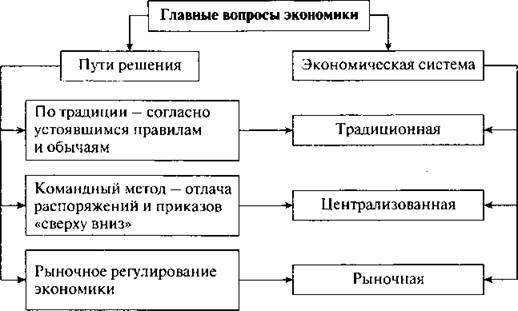 (Комментарии учащихся.)6.   Типы экономических систем.— Разделитесь на четыре группы. Работая с п. 6 § 18 учебника охарактеризуйте типы экономических систем и заполните сравнительную таблицу.Первая группа — традиционная экономика.Вторая группа — командная экономика.Третья группа — рыночная экономика.Четвертая группа — смешанная экономика.Типы экономических системВопросы для дискуссии— Какие плюсы и минусы имеет каждая из экономических систем?— Какая из них наиболее жизнеспособная. Почему?(Проводится мини-дискуссия.)Традиционные экономики по-прежнему существуют. Самое интересное, что некоторые из них весьма успешны и, самое главное, вписались в экономические модели иного типа. В качестве примера рассмотрим экономику африканского племени масаи.Масаи — охотники и скотоводы, носят национальную одежду, как правило, используют исключительно свои орудия труда, технологии изготовления которых перешли им по наследству, и по-прежнему ведут свое хозяйство на том уровне, который был достигнут очень давно. Но масаи научились продавать свой стиль жизни представителям современного общества. Европейские туристы специально едут в Африку, чтобы посмотреть, как живут люди в традиционных обществах. Масаи за определенную плату демонстрируют иностранцам различные обряды, ритуалы, танцы. За вырученные деньги масаи приобретают те вещи, которые сами они произвести не в состоянии. Подобный тип экономических отношений достаточно характерен для традиционных экономик.Командно-административная система — это попытка человека создать справедливое общество. Почему эта попытка была неудачной? На практике оказалось, что, когда люди с помощью команд и распоряжений пытаются регулировать экономические отношения, возникает дефицит товаров, многие из которых не отличаются высоким качеством. Проблема здесь в мотивации. Если человек не заинтересован в результате своего труда, то он работает не слишком эффективно.V.  Подведение итогов урока. Рефлексия.Проверим, насколько хорошо вы усвоили новый материал.1. Ответьте на вопросы рубрики «Проверим себя» на с. 159 учебника.2. Выполните задания 1 —3 рубрики «В классе и дома» на с. 159, 160 учебника.(Проверка выполнения заданий.)Прием «Повторяем с расширением». Учащиеся составляют список вопросов, ответы на которые позволяют дополнить знания по изученной теме. На некоторые из этих вопросов уместно дать ответ. Но совсем не обязательно на все.VI. Домашнее задание1. Прочитать § 18 учебника.2. Написать эссе на тему: «Частная инициатива, как ветер в парусах, сообщает экономике свой импульс, планирование же, наподобие руля, направляет экономику в нужную сторону» (В. Леонтьев).ПроблемаПуть решенияПримерыЧто производить?Как производить?Для кого производить?ТипХарактеристикаПримерТрадиционная экономика1. Какие товары, как и для кого производить — определяют традиции, передающиеся из поколения в поколение.2. Коллективная собственность (земля и капитал — основные факторы производства, которые принадлежат общине, племени или находятся в общем пользовании)3. Отсталая технология производства.4. Преобладание ручного труда.5. Главный мотив к производству - удовлетворение собственных потребностей, преобладает натуральное хозяйство6. Консерватизм и неприятие нововведенийВ настоящее время встречается в некоторых государствах Африки, Южной Америки, у народов Полинезии, северных народов (канадские эскимосы)Командная экономика1. Экономические решения принимают представители государственной власти.2. Государственная собственность на все материальные ресурсы и предприятия.3. Централизованное планирование, всеобщий контроль государства.4. Отсутствие у производителя свободы выбора.5. Отсутствие у производителя заинтересованности в повышении эффективности производства.6. Отсутствие конкуренции.7. Уравнительный принцип распределения ресурсов и материальных благ.8. Строго фиксированные и унифицированные цены и заработная платаРанее СССР и социалистические страны Восточной Европы.В настоящее время Южная Корея, Куба, некоторые страны Юго-Восточной и Средней АзииРыночная экономика1. Частная собственность.2. Главный мотив к производству — получение прибыли.3. Решение экономических вопросов на основе рыночных механизмов регулирования.4. Принцип индивидуализма в общественных отношениях.5. Свобода предпринимательства, власть государства ограничена.6. Предпринимательская самостоятельность в вопросах снабжения, производства и сбыта.7. Личный интерес — главный мотив экономического поведения.8. Цены и заработная плата определяются на основе рыночной конкуренцииНе встречается в чистом виде, поскольку государство и общество регулируют экономику в различных странах в разной степениСмешанная экономика1. Сочетание частного и государственного секторов экономики, рынка и государственного регулирования.2. Участие государства в экономике ограничено (заключается в распределении централизованных экономических ресурсов для компенсации некоторых слабостей рыночных механизмов).3. Непосредственное участие государства в предоставлении материальных благ.4. Достигается наиболее эффективное использование ограниченных ресурсов.5. Ставка на личную свободу предпринимательства, гарантия государства на социальную поддержку.6. Экономический порядок — главные экономические вопросы решаются рынками.7. Главный мотив к производству — личный интерес и получение прибылиБольшинство развитых (США, Англия, Германия, Франция и т. д.) и развивающихся стран мира